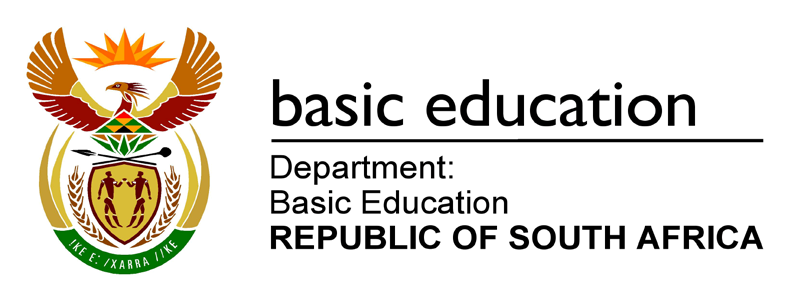 NASIONALE SENIOR SERTIFIKAATGRAAD 12MEGANIESE TEGNOLOGIEFEBRUARIE/MAART 2016PUNTE:  200TYD: 3 uurHierdie vraestel bestaan uit 13 bladsye en 'n 4 bladsy-formuleblad.INSTRUKSIES EN INLIGTING1.           Hierdie vraestel bestaan uit TIEN vrae.2.           Lees AL die vrae deeglik.3.           Beantwoord AL die vrae.4.	Nommer die antwoorde korrek volgens die nommeringstelsel wat in hierdie vraestel gebruik is.5.           Begin ELKE vraag op 'n NUWE bladsy.6.           Toon  ALLE  berekeninge  en  eenhede.  Rond  finale  antwoorde  tot  TWEEdesimale plekke af.7.	Kandidate   mag   nie-programmeerbare   wetenskaplike   sakrekenaars   en tekeninstrumente gebruik.8.           Neem die waarde van gravitasiekrag as 10 m/s2.9.           Alle afmetings is in millimeter, tensy anders in die vraag aangedui.10.	'n  Formuleblad  vir  jou  gebruik  is  aan  die  agterkant  van  hierdie  vraestel aangeheg.11.         Skryf netjies en leesbaar.12.         Gebruik die kriteria hieronder om jou te help om jou tyd te bestuur.VRAAG 1:  MEERVOUDIGEKEUSE-VRAEVerskeie opsies word as moontlike antwoorde vir die volgende vrae gegee. Kies die antwoord en skryf slegs die letter (A–D) langs die vraagnommer (1.1–1.20) in die ANTWOORDEBOEK neer, byvoorbeeld 1.21 D.1.1         Watter EEN van die volgende veiligheidsmaatreëls is op die instandhouding/werking van 'n hidrouliese pers van toepassing?A      Moenie 'n moersleutel op roterende werk gebruik nie.B      Skerms kan verwyder word wanneer sagte materiaal gepers word.C	Drukmeters moet gereeld getoets en verstel of  vervang word indien enige foutiewe werking plaasvind.D     Gebruik die masjientafel as 'n aambeeld.                                                         (1)1.2         Watter EEN van die volgende veiligheidsprosedures is op die multimeter van toepassing?A      Gebruik water om stof om die vonkproparea te verwyder. B      Gebruik slegs gelaaide selle van die korrekte grootte.C     Moenie die voorgeskrewe druk in die silinder oorskry nie.D     Die meter moet deeglik vasgemaak word totdat geen sisgeluide gehoorkan word nie.                                                                                                     (1)1.3         Petrus gebruik die Brinell-hardheidstoetser om die hardheid van 'n toetsstuk te bepaal. FIGUUR 1.1 toon die toetsstuk gedurende die toets. Identifiseer onderdeel X.FXDFIGUUR 1.1A      LaerB      Diameter van induikingC     ToetsstukD     Verharde staalbal                                                                                              (1)1.4         Wat is die funksie van 'n dieptemikrometer?A      Toets die eienskappe van kompressievereB      Bepaal of die enjin se silinders gasse lekC     Meet die steekdiameter van 'n skroefdraadD     Meet die diepte van 'n gat in 'n werkstuk akkuraat                                        (1)1.5         Watter struktuur van staal word as sag en smeebaar gekenmerk?A      FerrietB      PerlietC     SementietD     Ousteniet                                                                                                       (1)1.6         Watter   EEN   van   die   volgende   meganiese   eienskappe   van   staal verteenwoordig weerstand teen slytasie?A      TemperingB      TaaiheidC     HardheidD     Uitgloeiing                                                                                                      (1)1.7         Bepaal die wydte  van  'n parallelle spy indien die diameter van  die as20 mm is:A      8 mmB      10 mmC     9 mmD     5 mm                                                                                                             (1)1.8         Watter freesmetode word in FIGUUR 1.2 getoon?FIGUUR 1.2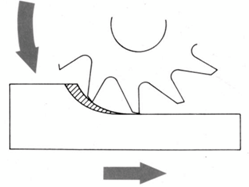 A      Koppelfreeswerk B      Groepfreeswerk C     OpfreeswerkD     Klimfreeswerk                                                                                                (1)1.9         Watter  EEN  van  die  volgende  is  'n  voordeel  van  die  MIG/MAGS- sweisproses?A      Dit gebruik 'n laer stroom.B      Dit kan in enige rigting sweis.C     Maksimum nasweis-skoonmaak word benodig.D     Dit gebruik 'n minimum suurstof.                                                                    (1)1.10       Watter EEN van die volgende is die oorsaak van 'n poreuse sweisplek?A      Vinnige afkoelingB      Stroom te hoogC     Slak van die vorige sweislopie is nie verwyder nieD     Vuil of nat sweiselektrode                                                                                 (1)1.11       Watter term beskryf 'n eksterne krag wat op 'n stof uitgeoefen word, die beste?A      VervormingB      SpanningC     Young se elastisiteitsmodulusD     Las                                                                                                                     (1)1.12       Die  grafiek  in  FIGUUR  1.3,  wat  die  spanning  en  die  vormverandering vergelyk, word verkry wanneer 'n sagtestaaltoetsstuk aan 'n trektoets onderwerp word. Wat word deur punt E op die grafiek verteenwoordig?D B CA                                       E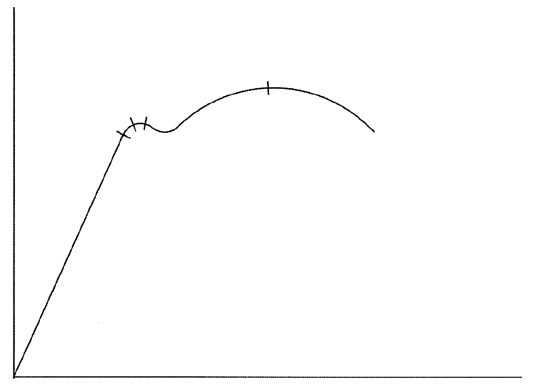 VORMVERANDERINGFIGUUR 1.3A      EweredigheidsgrensB      ElastisiteitsgrensC     BreekspanningD     Maksimum spanning                                                                                         (1)1.13       Wat word onder die term Young se elastisiteitsmodulus verstaan?1.14       Wat is die funksie van die koppelaar in 'n motorvoertuig se aandrywing?A      Om die drywing van die ratkas na die wiele te koppel en te ontkoppelB      Om die drywing van die enjin na die ratkas te koppel en te ontkoppelC     Om die drywing van die ewenaar na die ratkas te koppel en te ontkoppelD     Om die drywing van die enjin na die ewenaar te koppel en te ontkoppel         (1)1.15       Die definisie van die viskositeit van olie hou verband met die mate van die olie se …A      weerstand teen vloei.B      snelle beweging om te vloei. C     snelle vloeibeweging.D     vinnige beweging om te vloei.                                                                           (1)1.16       Watter EEN van die volgende stellings definieer pneumatika?A	Die  oordra  en  beheer  van  'n  krag  met  behulp  van  saamgeperste vloeistofB      Die oordra en beheer van 'n krag met behulp van nokkeC     Die oordra en beheer van 'n krag met behulp van saamgeperste lugD     Die oordra en beheer van 'n krag met behulp van kettings                               (1)1.17       Wat sal die snelheidsverhouding van 'n ratstelsel wees indien die gedrewe rat25 tande het en die dryfrat 100?A      1 : 4B      4 : 1C     1 : 25D     25 : 1                                                                                                                 (1)1.18       Bepaal  die  bandspoed  van  'n  bandaandrywingstelsel  met  'n  dryfkatrol(100 mm diameter) wat teen 10 omwentelinge per sekonde roteer:A      3,14 m.s-2B      3,14 m.s1C     3,14 m.s-1D     3,14 m.s2                                                                                                                                                                 (1)1.19       Watter tipe spuitstuk word in 'n impuls-stoomturbine gebruik?A      UitlaatspuitstukB      Roterende spuitstukC     Beweegbare spuitstukD     Vaste spuitstuk                                                                                                  (1)1.20       Watter tipe kompressor word in 'n turbo-aanjaer gebruik?A      RattipeB      Sentrifugale tipeC     WiektipeD     Dubbelskroeftipe                                                                                               (1)VRAAG 2:  VEILIGHEID2.1         Noem  TWEE  veiligheidsmaatreëls  wat  nagekom  moet  word  nadat  die senterdraaibank aangeskakel is.                                                                               (2)2.2         Noem  TWEE  veiligheidmaatreëls  wat  nagekom  moet  word  wanneer  'n trektoetser gebruik word.                                                                                            (2)2.3         Noem  TWEE  veiligheidmaatreëls  wat  nagekom  moet  word  wanneer  'n veerkompressor  gebruik  word  om  'n  spiraalveer  uit  'n  motorvoertuig  se onderstel te verwyder.                                                                                                (2)2.4         Noem  TWEE  veiligheidmaatreëls  wat  nagekom  moet  word  wanneer  'n silinderlekkasietoets  op  'n  binnebrandenjin  uitgevoer  word.  Motiveer  jou antwoord.                                                                                                                   (4)[10]VRAAG 3:  GEREEDSKAP EN TOERUSTING3.1         Jack het 'n kompressietoets op 'n viersilinder-petrolenjin uitgevoer. Hy het vasgestel dat die enjin lae kompressie het.3.1.1         Noem TWEE tipes kompressietoetse wat Jack op sy motor se enjinkan uitvoer.                                                                                               (2)3.1.2         Gee TWEE redes vir lae kompressie in die enjin.                                    (2)3.2         Noem die toerusting wat gebruik word om die oliepomp vir funksionaliteit nate gaan.                                                                                                                      (1)3.3         Verduidelik   puntsgewys   die   prosedure   wanneer   die   verkoelingstelsel- druktoetser gebruik word om die druk in die verkoelingstelsel te toets.                    (7)[12]VRAAG 4:  MATERIALE4.1         Temperatuur beïnvloed die struktuur van staal met betrekking tot yster en koolstof. Noem TWEE kenmerke van elk van die volgende:4.1.1         Perliet                                                                                                        (2)4.1.2         Sementiet                                                                                                  (2)VRAAG 5:  TERMINOLOGIE5.1         Toe 'n gebreekte rat gemeet is, is gevind dat dit 'n buitediameter van 112 mm het. 'n Vervangingsrat moet vervaardig word om met 'n tandstang met 'n reguitlynsteek van 12,567 mm in te kam. (Wenk:  sirkelsteek = reguitlynsteek)Bereken:5.1.1         Die module (rond tot 'n heelgetal af)                                                        (3)5.1.2         Die steeksirkeldiameter                                                                            (3)5.1.3         Die snydiepte                                                                                            (2)5.1.4         Die addendum                                                                                          (1)5.1.5         Die dedendum                                                                                          (2)5.1.6         Die vryruimte                                                                                            (2)5.1.7         Die getal tande                                                                                         (3)5.2         Bereken  die  indeksering  benodig  vir  die  getal  tande  van  die  rat  inVRAAG 5.1.7.                                                                                                             (4)5.3         Verduidelik stapsgewys die prosedure om 'n eksterne metrieke V-skroefdraad met 'n 2 mm-steek op 'n senterdraaibank te sny deur die saamgesteldeslee-metode te gebruik.                                                                                                     (10)[30]VRAAG 6:  HEGTINGSMETODES6.1         FIGUUR 6.1 toon sweistoerustingkomponente. Beantwoord die vrae wat volg.C                                             DBA                                                                                         EFGFIGUUR 6.1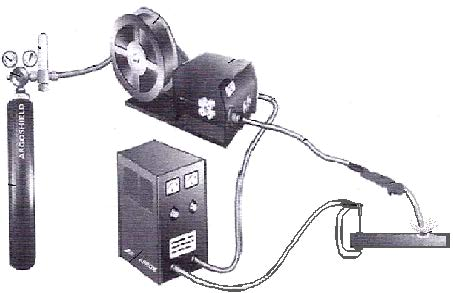 6.1.1         Identifiseer die tipe toerusting wat in FIGUUR 6.1 getoon word.              (1)6.1.2         Benoem komponente A–G.                                                                      (7)6.1.3         Wat is die doel van die gas gedurende die sweisproses?                        (2)6.2         Noem TWEE oorsake van elk van die volgende sweisdefekte:6.2.1         Slakinsluiting                                                                                             (2)6.2.2         Insnyding                                                                                                  (2)6.3         Noem TWEE maatreëls om die volgende sweisdefekte te voorkom:VRAAG 7:  KRAGTE7.1         'n Stelsel van kragte word in FIGUUR 7.1 getoon. Bepaal, deur middel van berekeninge, die grootte en rigting van die resultant vir die stelsel van kragte in FIGUUR 7.1.2,1 kN1,5 kN130°4,7 kN3,1 kNFIGUUR 7.17.1.1         Bereken die resultant van die horisontale komponente.                           (4)7.1.2         Bereken die resultant van die vertikale komponente.                               (4)7.1.3         Bereken die grootte van die ewewigskrag.                                               (4)7.1.4         Bereken die ewewigshoek met verwysing na die horisontale vlak.          (3)7.2         'n M16-bout word gebruik in die koppeling in FIGUUR 7.2. getoon. 'n Las van600 kg hang aan die koppeling. Bereken die spanning in die boutmateriaal.600 kgFIGUUR 7.2                                                           (6)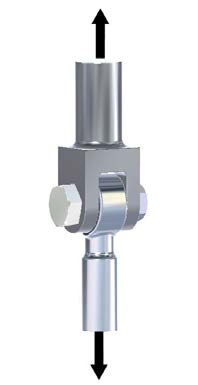 7.3         Definieer Pascal as die eenheid vir spanning in 'n materiaal.                                    (3)7.4         FIGUUR 7.3 toon 'n eenvormige balk wat deur twee vertikale steunpunte, A en B ondersteun word. Twee vertikale puntlaste, 1 400 N en 1 600 N, word op die balk uitgeoefen, asook 'n eenvormig verspreide krag van 350 N/m oor die totale lengte van die balk. Bepaal, deur middel van berekeninge, die grootte van die reaksies in stut A en B.1 400 N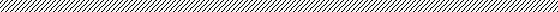 350 N/m1 600 N0,7 m3,5 m                                 2,5 mA                                                      BFIGUUR 7.3                                                             (6)[30]VRAAG 8:  INSTANDHOUDING8.1         Noem  TWEE  gevolge  van  die  versuim  van  roetine-instandhouding  op bandaandrywingstelsels.                                                                                            (2)8.2         Gee TWEE redes waarom die viskositeit van 'n snyvloeistof laag moet wees.         (2)8.3         Definieer die term flitspunt van 'n smeermiddel.                                                        (2)8.4         Waarvoor staan die afkorting API?                                                                            (2)8.5         Noem TWEE funksies van 'n outomatiese transmissievloeistof.                               (2)8.6         Verduidelik die prosedure om 'n band op 'n V-bandaandrywingstelsel van 'n staanboor te vervang.                                                                                                (5)[15] VRAAG 9:  STELSELS EN BEHEER9.1         'n Dryfrat op die as van 'n elektriese motor het 30 tande en kam in met 'n rat op 'n tussenas wat 80 tande het. Daar is 'n dryfrat met 40 tande op die tussenas wat inkam met die finale gedrewe rat wat 63 tande het en teen2 r.s-1 roteer. Teken 'n diagrammatiese voorstelling van die ratstelsel om jou met die berekeninge hieronder te help.Bepaal, deur middel van berekeninge:9.1.1         Die rotasiefrekwensie van die elektriese motor                                        (5)9.1.2         Die spoedverhouding van die ratreeks                                                     (2)9.2         'n  Katrol  met  'n  diameter  van  800  mm  is  op  'n  as  van  'n  wasmasjien gemonteer. Die wasmasjien word aangedryf deur 'n katrol met 'n diameter van 600 mm wat teen 'n spoed van 7,2 r.s-1 roteer. Die trekkrag in die stywe kant van die band is 300 N. Die verhouding tussen die trekkrag in die stywe kant en die trekkrag in die slap kant is 2,5 : 1. (Banddikte kan geïgnoreer word.)Bepaal, deur middel van berekeninge:9.2.1         Die rotasiefrekwensie van die katrol op die wasmasjien                          (3)9.2.2         Die drywing wat oorgedra kan word                                                         (3)9.3         Hoe kan die volume van 'n sekere massa gas verander word?                                (2)9.4         Definieer Boyle se wet met verwysing na gasse.                                                       (3)9.5         'n Hidrouliese stelsel word gebruik om afvalmetaal vir herwinning saam te pers. Die spesifikasies van die stelsel word diagrammaties in FIGUUR 9.1 voorgestel.FIGUUR 9.1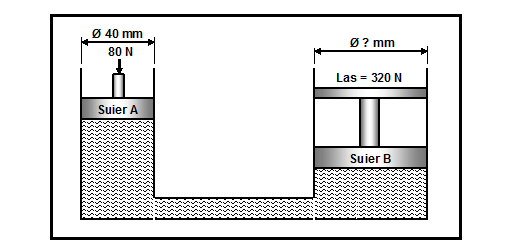 Bepaal, deur middel van berekeninge:VRAAG 10:  TURBINESFORMULEBLAD1.            BANDAANDRYWING1.1Bandspoed= πDN60waar N in r/min is1.2Bandspoed =  π ( D + t ) × N60(t = banddikte)1.3     Bandmassa = oppervlakte × lengte × digtheid     (A = dikte × breedte/wydte)1.4Spoedverhouding =diameter van gedrewe katroldiameter van dryfkatrol1.5N1 D1  = N 2 D 21.6π( D + d )    ( D − d ) 2Oopbandlengte =                 +                  + 2c2                 4c1.7π( D + d )     ( D + d ) 2Gekruisdebandlengte =                  +                + 2c2                4c1.8Verhouding tussen stywekant en slap kant = T1 T2(T − T ) π D N1.9Drywing (P) =      1           2 	60waar N in r/min isT1  = krag in die stywekantT2  = krag in die slap kantT1 − T2  = effektiewe krag (Te )1.10Drywing (P) = (T1 − T2 ) × Vwaar V = bandspoed in m/s1.11Drywing ( P ) =2 π N T60waar N in r/min is1.12Wydte/Breedte =              T1 	toelaatbare trekkrag2.            SPANNING EN VORMVERANDERING2.1Spanning =       krag          of oppervlakte( σ =  F ) A2.2Vormverandering ( ε ) =  verandering in lengte ( ΔL )oorspronklike lengte ( L )2.3Young se modulus ( E ) =        spanning           of vormverandering( σ )ε2.4     Oppervlakte van 'n ronde staaf2.5     Oppervlakte van 'n pypπd 2A =4π(D 2  − d 2 )A =43.            HIDROULIKA3.1Druk ( P ) =       krag ( F ) 	oppervlakte ( A )3.2    Volume = dwarsdeursnee-oppervlakte × slaglengte3.3    Arbeid verrig = krag × afstand4.            SPYE4.1    Wydte/Breedte van spy =  diameter van as44.2Dikte van spy =diameter van as64.3    Lengte van spy = 1,5 × diameter van as4.4    Standaardtaps vir tapse spy:  1 in 100 of 1 : 1005.            HEFBOME5.15.2Meganiese voordeel (MA) =  las (W)mag (F)Snelheidsverhouding =  insetbeweging uitsetbeweging5.3    Insetbeweging (IB) = mag × afstand beweeg deur mag5.4    Uitsetbeweging (UB) = las × afstand beweeg deur las6.            RATAANDRYWING6.1Drywing( P ) =2 π N T606.2Ratverhouding =  produk van die getal tande op gedrewe ratte produk van die getal tande op dryfratte N inset  =  produk van die getal tande op gedrewe ratte6.3N uitsetproduk van die getal tande opdryfratte6.4Wringkrag = krag × radius6.5     Wringkrag oorgedra = ratverhouding × insetwringkrag6.6Module(m) = steeksirkeldiameter (SSD)getal tande (T)6.7N1T1  = N 2 T26.8Steeksirkeldiameter (SSD) =steeksirkel (SS) × getal tande (T)π6.9      Buitediameter (BD) = steeksirkeldiameter (SSD) + 2 module6.10    Addendum = module (m)6.11    Dedendum = 1,157 m             of        Dedendum = 1,25 m6.12    Snydiepte = 2,157 m              of        Snydiepte = 2,25 m6.13    Vry ruimte = 0,157 m             of        Vry ruimte = 0,25 m6.14Sirkelsteek (SS) = m × π7.            SKROEFDRADE7.1Steekdiameter = buitediameter − ½ steek7.2Steekomtrek = π × steekdiameter7.3    Styging = steek × getal beginpunte7.4Skroefdraadhoogte = 0,866 × steek7.5Skroefdraaddiepte  = 0,613 × steek8.            INDEKSERING8.1     Cincinnati-verdeelkoptabel vir freesmasjien8.2Indeksering =  40 n(waar n = getal indelings)VRAAGINHOUDPUNTETYD (minute)1Meervoudigekeuse-vrae20152Veiligheid10103Gereedskap en Toerusting12104Materiale13105Terminologie30206Hegtingsmetodes25257Kragte30308Instandhouding15159Stelsels en Beheer252510Turbines2020TOTAALTOTAAL200180ADie kragwaarde benodig om 'n area-eenheid in 'n trektoets-toetsstukvoort te bringBDie verhouding tussen spanning en vormverandering in 'n metaal, mitsdie elastisiteitsgrens nie oorskry word nieC'n Afmeting van die verlenging of krimping van materiaal as gevolg vandie las ervaarD'n Verhouding van die vervorming as gevolg van die toepassing van'n eksterne krag(1)4.2Verduidelik  die  volgende  terme  wat  in  die  yster-koolstof-ewewigsdiagram gebruik word:4.2.1         Laer kritieke punt (AC1)(2)4.2.2         Hoër kritieke punt (AC3 )(2)4.3Watter ELEMENT bepaal die hardheid van staal met verwysing na die yster- koolstof-ewewigsdiagram?(1)4.4Watter STRUKTUUR in staal bepaal die hardheid?(1)4.5Watter STRUKTUUR in staal bepaal die rekbaarheid?(1)4.6Beskryf die oustenietstruktuur.(2)[13]6.3.1         Gebrekkige smelting(2)6.3.2         Sweiskraters(2)6.4Verduidelik hoe jy 'n kleurstofdeurdringingstoets op 'n sweislas sal uitvoer.(7)[25]9.5.1Die vloeistofdruk in die hidrouliese stelsel wanneer dit in ewewig is(3)9.5.2Die diameter van suier B(4)[25]10.1Wat is die doel van die lemme op die waterturbine?(2)10.2Noem TWEE tipes waterturbines wat vir tru-vloei gebruik kan word en ookas  'n  pomp  kan  werk  om  'n  hoogliggende  opgaardam  gedurende  buite-spitstyd elektriese ure vol te maak.(2)10.3Noem  TWEE  tipes  aanjaers  ('superchargers')  wat  op  motorvoertuigenjinsgebruik word om werkverrigting te verbeter.(2)10.4Verduidelik die werking van die turbo-aanjaer.(5)10.5Noem TWEE voordele van 'n aanjaer ('supercharger') in vergelyking met 'n turbo-aanjaer.(2)10.6Verduidelik die term turbovertraging/sloering ('turbo lag').(3)10.7Noem TWEE maniere waarop 'n aanjaer aangedryf kan word.(2)10.8Noem TWEE nadele van gasturbines.(2)[20]TOTAAL:200GatsirkelsGatsirkelsGatsirkelsGatsirkelsGatsirkelsGatsirkelsGatsirkelsGatsirkelsGatsirkelsGatsirkelsGatsirkelsGatsirkelsSy 12425283034373839414243Sy 24647495153545758596266